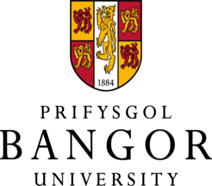 Prifysgol BangorCOFNODION Y CYNGORMewn cyfarfod o’r Cyngor a gynhaliwyd yn y brifysgol ddydd Gwener, 30 Medi 2022. Yn bresennol:Mrs Marian Wyn Jones (Cadeirydd), Yr Athro Edmund Burke, Dr Myfanwy Davies, Mr Atul Devani, Mr Eric Hepburn, Mr Celt John, Dr Llion Jones, Mr Marc Jones, Mr Kailesh Karavadra, Syr Paul Lambert, Mrs Alison Lea-Wilson, Ms Nyah Lowe, Ms Julie Perkins, Yr Athro Gareth Roberts, Yr Athro Oliver Turnbull, Yr Athro Jean White, Mr Paul Wood a Mrs Gwenan Hine (Ysgrifennydd).Ymddiheuriadau:, Dr Ian Rees a'r Athro Rhiannon Tudor Edwards Yn bresennol hefyd: Yr Athro Nicky Callow, Mr Rob Eastwood, yr Athro Andrew Edwards, Mrs Tracy Hibbert, Dr Kevin Mundy, yr Athro Paul Spencer, Mrs Lorraine Westwood a Mr Lars Wiegand. Yn ogystal roedd Mr Mike Wilson, Cyfarwyddwr Strategaeth, Cynllunio ac Ymchwil yn bresennol ar gyfer eitem 22.10.Cynhaliwyd y cyfarfod yng Nghanolfan Gynadledda Sarah Jones, Ysgol Gwyddorau’r Eigion, Prifysgol Bangor a thrwy Zoom.22.1 CROESOCroesawodd y Cadeirydd yr Athro Edmund Burke Is-ganghellor newydd y Brifysgol i'w gyfarfod cyntaf o'r Cyngor, a chroesawodd yr holl aelodau i gyfarfod cyntaf y Cyngor ym mlwyddyn academaidd 2022/23. 22.2 LLONGYFARCHIADAUA.	Llongyfarchwyd cyn-fyfyrwyr y brifysgol a fu’n llwyddiannus yn yr Eisteddfod Genedlaethol eleni sef:Esyllt Maelor (Coron)Meinir Pierce Jones (Gwobr Goffa Daniel Owen)Sioned Erin Hughes (Y Fedal Ryddiaith)Edward Rhys-Harry (Tlws y Cerddor)Yn ogystal, nododd y Cyngor fod yr Athro Robin Williams, cyn-fyfyriwr o Brifysgol Bangor, wedi ennill Medal Wyddoniaeth a Thechnoleg yr Eisteddfod Genedlaethol am ei gyfraniad gydol oes i wyddoniaeth.B.	Ar ran y Cyngor, bu i’r Cadeirydd eu llongyfarch yn wresog.22.3 MARWOLAETHAUA.	Cyfeiriodd y Cadeirydd at farwolaeth ddiweddar y canlynol:Dr D M Hughes, cyn Darlithydd yn yr Ysgol Cyfrifiadureg a Pheirianneg ElectronigDr Ann Illsley cyn aelod staff yn y Llyfrgell a'r Ysgol Gwyddorau Meddygol ac Iechyd Ms Kate Maura Jones, myfyriwr graddedig BA Troseddeg a Chyfiawnder Troseddol; aMr Kenneth Swales Davies Cymrawd er Anrhydedd y Brifysgol B.	Bu'r aelodau yn dawel er cof amdanynt. 22.4 DATGANIADAU BUDDA.	Atgoffwyd yr aelodau y dylid datgelu unrhyw fudd personol, ariannol neu fanteisiol mewn unrhyw fater a oedd i’w ystyried yn y cyfarfod hwn cyn i'r mater hwnnw gael ei ystyried.  B.	Ni ddatgelwyd unrhyw fudd yn y materion a oedd ar yr agenda. 22.5 PENODI CANGHELLORA.	Rhoddodd y Cadeirydd ddiweddariad ar y sefyllfa bresennol o ran penodi Canghellor newydd i'r Brifysgol. 	Dywedwyd wrth y Cyngor bod y Brifysgol wedi dechrau’r broses ym mis Awst 2022 o gael enwebiadau i benodi Canghellor newydd i Brifysgol Bangor, gan fod tymor y Canghellor presennol yn dod i ben ddiwedd mis Awst. Gofynnwyd am enwebiadau gan staff, myfyrwyr, aelodau’r Cyngor a chan gyn-fyfyrwyr, ac roedd yr hysbyseb am swydd y Canghellor yn amlinellu’r sgiliau allweddol yr oedd y brifysgol yn chwilio amdanynt.  Yn dilyn yr ymarfer enwebu, cafodd Panel Penodi ei gynnull ar ran y Pwyllgor Enwebiadau a Llywodraethu, a chyfarfu ar ddau achlysur i ystyried yr enwebiadau a dderbyniwyd. Roedd y Panel Penodi yn cynnwys Cadeirydd y Cyngor, yr Is-ganghellor, dau aelod annibynnol o'r Cyngor, aelod o'r Cyngor sy'n aelod o'r Senedd a Llywydd Undeb y Myfyrwyr. Roedd Ysgrifennydd y Cyngor hefyd yn bresennol.Roedd y Panel Penodi wedi llunio rhestr fer o dri unigolyn, ac adroddwyd bod trafodaethau yn parhau. Caiff diweddariad pellach ei gyflwyno yng nghyfarfod nesaf y Cyngor. 22.6 COFNODIONCadarnhawyd cofnodion y cyfarfod a gynhaliwyd 8 Gorffennaf 2022. Darparwyd log gweithredu a oedd yn nodi’r cynnydd ar holl gamau gweithredu’r Cyngor a oedd yn weddill.  Nododd y Cyngor yr adroddiadau cynnydd a'r camau gweithredu a gwblhawyd.  22.7 DIWEDDARIAD Y CADEIRYDD Nododd y Cyngor yr Adroddiad gan y Cadeirydd a oedd yn cynnwys diweddariad ar y Bwrdd Strategaeth a Gweithredu Addysg a Hyfforddiant ôl-orfodol, cyfarfod arweinwyr TER Prifysgolion Cymru, Cadeiryddion Pwyllgor Cyngor Prifysgol Cymru, Pwyllgor Gweithredu’r Pwyllgor Cadeiryddion Prifysgol a chysylltiad y Cadeirydd â sefydliadau eraill. 22.8 DIWEDDARIAD YR IS-GANGHELLORA.	Sylwadau AgoriadolDiolchodd yr Is-ganghellor i'r Cyngor am ei groesawu'n gynnes i Brifysgol Bangor. Dywedodd fod wythnosau cyntaf ei gyfnod wedi bod yn bleserus, a'i fod yn anrhydedd ac yn fraint cael gwasanaethu fel Is-ganghellor y Brifysgol. Roedd angen i'r Brifysgol ganolbwyntio ar ei busnes craidd sef addysgu (gan gynnwys profiad myfyrwyr a dal gafael ar fyfyrwyr), ymchwil a menter a recriwtio myfyrwyr, a oedd yn gyrru cyllid y Brifysgol ac yn caniatáu iddi gyflawni ei nodau strategol allweddol. Dywedodd yr Is-ganghellor wrth y Cyngor ei fod dros yr ychydig wythnosau cyntaf wedi bod yn gweithio'n agos gyda chydweithwyr ar y Pwyllgor Gweithredu i sicrhau cyllideb gytbwys ac i sicrhau bod projectau strategol allweddol megis Ysgol Feddygol Gogledd Cymru yn fforddiadwy. Roedd canlyniadau diweddar yr Arolwg Cenedlaethol Myfyrwyr wedi bod yn galonogol, a byddai'r Cyngor yn cael gwybodaeth bellach am y pwynt hwn gan yr Athro Turnbull yn ddiweddarach yn y cyfarfod.Nododd yr Is-ganghellor fod y cyfleoedd a gynigir gan Fargen Twf y Gogledd yn cyd-fynd ag amcanion strategol y Brifysgol, ond roedd wedi dechrau trafodaethau gyda gwleidyddion yn San Steffan a Chaerdydd i ofyn am newidiadau i’r rheolau presennol ar gyfer y Fargen Twf gyda golwg ar y posibilrwydd o ganiatáu i'r Brifysgol gynnwys projectau’n ymwneud ag Ysgol Feddygol Gogledd Cymru. Roedd yr argyfwng costau byw yn parhau i fod yn ergyd drom, ac roedd y Brifysgol yn ystyried ffyrdd y gallai helpu'r staff a’r myfyrwyr dros y misoedd nesaf. Nodwyd penderfyniad diweddar gan y Pwyllgor Gweithredu i roi rhagor o arian yn y Gronfa Caledi Myfyrwyr. Yn olaf, dywedwyd wrth y Cyngor fod y Brifysgol wedi penodi Prif Swyddog Cyllid newydd yn ddiweddar, gyda Mr Martyn Riddleston yn ymuno â'r Brifysgol ar 1 Tachwedd 2022. B. 	Adroddiad y Pwyllgor GweithreduCyflwynodd yr Is-ganghellor adroddiad y Bwrdd Gweithredu ac fe’i nodwyd. C.	Diolchodd Cadeirydd y Cyngor i'r Is-ganghellor am y trosolwg o'r blaenoriaethau presennol ac estynnodd ei diolch, ar ran y Cyngor, i Mr Rob Eastwood, y Cyfarwyddwr Cyllid Dros Dro am ei waith dros y ddwy flynedd ddiwethaf.  22.9 GWYBODAETH DDIWEDDARAF AM GYLLID A CHYNLLUNIOA.	Adroddiad gan y Pwyllgor Cyllid a Strategaeth	 Fel Cadeirydd y Pwyllgor Cyllid a Strategaeth, ategodd Syr Paul Lambert ddiolch y Cadeirydd i Mr Eastwood am ei waith diwyd yn sicrhau bod cyllid y Brifysgol mewn sefyllfa llawer mwy sefydlog. Nodwyd yr adroddiad ynglŷn â chyfarfod y Pwyllgor Cyllid a Strategaeth a gynhaliwyd 23 Medi 2022 (ynghlwm fel Atodiad I i gopi swyddogol y cofnodion hyn).   B. 	Diolchodd y Cadeirydd i Syr Paul Lambert am ei ddiweddariad cynhwysfawr a nododd bwysigrwydd sicrhau bod y Cyngor yn ymwybodol o flaenoriaethau'r Pwyllgor Gweithredu wrth symud ymlaen.  Nodwyd y byddai trafodaeth gynhwysfawr yn cael ei chynnal yng nghyfarfod nesaf y Cyngor pan fyddai'r Datganiadau Ariannol yn cael eu hystyried. Nododd y Cadeirydd nad oedd y Brifysgol wedi cyrraedd ei thargedau ymestynnol ar gyfer recriwtio myfyrwyr yn ystod y cylch derbyniadau diweddar, fodd bynnag roedd sefyllfa gref wrth recriwtio  myfyrwyr ôl-radd hyfforddedig tramor wedi sicrhau canlyniad cadarnhaol yn gyffredinol mewn perthynas â'r cyllid. C.	Rhoddodd Mrs Westwood ddiweddariad ar y gwaith presennol sy'n cael ei wneud ar recriwtio myfyrwyr. Nodwyd er bod y Brifysgol wedi methu â chyrraedd ei thargedau ymestynnol, nodwyd ei bod wedi gweld twf parhaus yn nifer y myfyrwyr sydd wedi cael eu recriwtio dros y 2 flynedd ddiwethaf. 	Dywedodd Mrs Westwood hefyd wrth y Cyngor fod y Brifysgol wedi comisiynu arolwg o’r rhai a wrthododd gynnig i astudio yma ar gyfer y cylch recriwtio hwn. Awgrymodd yr Athro Wheeler y byddai gweithio gyda dosbarthiadau’r chweched yn fuddiol, a nododd Mr Devani hefyd y byddai gweithio gyda chyn-fyfyrwyr y Brifysgol i ddeall pa yrfaoedd yr oeddent wedi symud ymlaen iddynt yn ffordd ddefnyddiol wrth symud ymlaen.  Dywedodd yr Athro Edwards, mewn perthynas â’r cysylltiad â’r Bahrain Institute of Banking and Finance, fod penderfyniad diweddar wedi’i wneud i ymgysylltu â chyn-fyfyrwyr, oherwydd bod gan y Brifysgol enw rhagorol yn y wlad honno. Ategodd Mr Karavadra y farn bod gweithio gyda chyn-fyfyrwyr yn rhoi cyfleoedd i'r Brifysgol ddangos yr hyn y gallai gradd Prifysgol Bangor arwain ato.  	Diolchodd y Cadeirydd i'r aelodau am eu hawgrymiadau adeiladol, a chadarnhaodd Mrs Westwood y byddai'r rhain yn cael eu hystyried ymhellach. 22.10 GWYBODAETH DDIWEDDARAF AM DABLAU CYNGHRAIRA.	Cyflwynodd y Cyfarwyddwr Strategaeth, Cynllunio ac Ymchwil adroddiad ynglŷn â’r Tablau Cynghrair, a oedd yn rhoi gwybodaeth i'r Cyngor am y prif dablau cynghrair domestig a rhyngwladol  a ddefnyddir ledled y sector addysg uwch yn y Deyrnas Unedig ac yn fyd-eang, eu haliniad â Strategaeth 2030 Prifysgol Bangor, perfformiad diweddaraf Bangor yn y tablau cynghrair, a'r dull o ymdrin â pherfformiad yn y tablau cynghrair. 	Nodwyd bod Tablau Cynghrair yn cael sylw amlwg yn y cyfryngau a’u bod yn elfen bwysig o’r brand a gynigir gan y Brifysgol. Cânt eu defnyddio gan ddarpar fyfyrwyr, eu teuluoedd ac athrawon/ymgynghorwyr mewn ysgolion/colegau addysg bellach. Yn achos myfyrwyr tramor, nodwyd bod rhai llywodraethau’n ariannu myfyrwyr i ddilyn cyrsiau mewn prifysgolion sydd wedi cael sgoriau uchel yn unig. 	Dywedwyd wrth y Cyngor, mewn perthynas â'r ddau brif dabl cynghrair, fod y Brifysgol wedi codi 19 lle i safle 45 yn nhabl The Times (4ydd yng Nghymru) ac wedi codi 4 lle i safle 82 yn y Deyrnas Unedig yn nhabl y Guardian (7ed yng Nghymru). Fodd bynnag, atgoffwyd y Cyngor o’r angen i gydnabod y cyfyngiadau wrth ddefnyddio tablau cynghrair i arwain strategaeth y brifysgol, ac yn hytrach mabwysiadu dull lle mae canlyniadau llwyddiannus strategaeth yn cyfateb â pherfformiad gwell mewn tablau cynghrair a berchir a bod hynny’n cyd-fynd â chenhadaeth, gweledigaeth a gwerthoedd y Brifysgol. Daw her arall yn sgil ychydig o ansefydlogrwydd tymor byr cynhenid mewn methodolegau tablau cynghrair, sy'n peri problemau wrth alinio â gweledigaeth strategol yn y tymor hir. Gall newidiadau absoliwt cymharol fach mewn metrigau arwain at newidiadau mwy amlwg mewn perfformiad cymharol, yn enwedig lle mae data wedi ei grwpio'n dynn o amgylch amrywiaeth gul o werthoedd, neu lle mae data'n newid yn aml.	Dywedwyd wrth yr aelodau bod nifer o ymyriadau wedi'u cynllunio ar gyfer blwyddyn academaidd 2022/23 gan gynnwys mwy o ffocws ar fetrigau a chamau gweithredu allweddol trwy gynllunio busnes, gwelliannau sylweddol i ddadansoddi data a meincnodi, optimeiddio data cyllid a chanolbwyntio ar dariff mynediad pan fydd cyfran y farchnad wedi’i hadennill yn ddigonol. Hefyd, mae’r Athro Turnbull yn parhau i ganolbwyntio ar faterion yn ymwneud â boddhad myfyrwyr, yr Athro Callow yn canolbwyntio ar ddal gafael ar fyfyrwyr, cyfraddau cwblhau a chanlyniadau gradd a'r Athro Spencer yn canolbwyntio ar faterion cyflogadwyedd. B.	Nododd yr Athro Wheeler fod tabl cynghrair y Sunday Times, yn ei brofiad ef, yn un hollbwysig i’w dargedu, gyda’r tabl hwn â phroffil uwch dramor. Ategodd yr Is-ganghellor y pwynt a wnaed, a nododd hefyd, er bod y Sunday Times wedi’i leoli y tu ôl i wal dalu, mae tabl y Guardian ar gael am ddim. Pwysleisiwyd pwysigrwydd y ddau dabl i ddarpar fyfyrwyr. 	Gofynnodd yr Athro White a allai canolbwyntio ar y tariff mynediad gymryd cyfleoedd i ffwrdd oddi wrth rai myfyrwyr hŷn a oedd yn ffurfio carfan fwy ar gyfer y rhaglenni meddygol ac iechyd. Nododd yr Athro Callow y gallai’r rhai a dderbyniwyd tuag at ben isaf y tariff wynebu mwy o heriau o ran dilyniant a dal gafael ar y myfyrwyr, a bod angen i’r Brifysgol roi sylw i’r her hon yn y cyfnod ar ôl y pandemig. 	Cadarnhaodd Mrs Westwood fod proffilio'r garfan o fyfyrwyr mewn perthynas â rhai ystadegau amrywiaeth a chynhwysiant, a hefyd ffactorau ehangu mynediad eraill yn rhywbeth yr oedd y Brifysgol yn gweithio tuag ato. Roedd gwaith yn mynd rhagddo i alluogi'r brifysgol i dargedu myfyrwyr uchelgeisiol, heb gau'r drysau ar fyfyrwyr hŷn a'r rhai ar ben isaf y raddfa tariff.B.	Diolchodd y Cadeirydd ar ran y Cyngor i'r Cyfarwyddwr Strategaeth, Cynllunio ac Ymchwil am ddiweddariad defnyddiol iawn a oedd yn darparu sicrwydd ar nifer o faterion. 22.11 NEWYDDION DIWEDDARAF UNDEB Y MYFYRWYR   A.	Cyflwynodd Ms Lowe a Mr John adroddiadau ar y gwaith a wnaed gan Undeb Bangor ac UMCB ers cyfarfod diwethaf y Cyngor a rhannwyd Blaenoriaethau Tîm y Swyddogion Sabothol ar gyfer 2022-23 gyda’r aelodau. Nodwyd yr adroddiadau.B.	Yn ogystal, tynnwyd sylw gan Ms Lowe at y materion ychwanegol canlynol:Cafwyd croeso cynnes i'r digwyddiadau croesawu myfyrwyr rhyngwladol a diolchwyd i’r aelodau staff am gynllunio a chynnal y digwyddiadau; Ar hyn o bryd roedd 4,643 o fyfyrwyr wedi ymuno â chlybiau a chymdeithasau'r Undeb y flwyddyn academaidd hon, gyda 8,000 wedi cofrestru ers mis Mai.  Mae'r gwaith a wnaed gan y brifysgol mewn perthynas â'r argyfwng costau byw wedi cael derbyniad da gan fyfyrwyr, gyda diweddariadau rheolaidd yn cael eu darparu ym Mwletin y Myfyrwyr. Roedd yr Undeb yn gweithio gyda'r brifysgol ar nifer o faterion, gan gynnwys mewn perthynas â'r Gronfa Galedi, ac effaith yr argyfwng ar iechyd meddwl myfyrwyr. Roedd trafodaethau'n cael eu cynnal gyda'r Brifysgol ynglŷn ag asesu ac arholiadau (yn y cnawd / ar-lein) a ffrydio darlithoedd yn fyw. Nododd yr Athro Callow fod y Brifysgol wedi dysgu llawer o’r pandemig mewn perthynas â dulliau asesu amgen ac yn ogystal, nodwyd bod Dr Dei Huws wedi’i benodi i swydd o fewn CELT i ganolbwyntio ar asesu, adborth, a’r cynllun gwerthuso modiwlau.   Roedd y seremonïau graddio wedi bod yn brofiad cadarnhaol iawn a chafwyd adborth da gan y myfyrwyr.Roedd yr Undeb yn cynnal Cynhadledd Arweinyddiaeth Myfyrwyr y diwrnod canlynol, gyda chyfraniad gan yr Is-ganghellor. Cafwyd rhai problemau cychwynnol yn ystod cofrestru ac amserlennu, a chadarnhaodd Dr Mundy, bod y materion mewn perthynas â'r  amserlennu yn cael sylw. Nododd yr Athro Callow y bu problemau gyda systemau cyllid myfyrwyr yng Nghymru a Lloegr a oedd wedi golygu bod uwchlwytho cofrestru wedi methu, a bod y problemau a achoswyd yn cael sylw fel blaenoriaeth.Roedd canfod eu ffordd o amgylch y campws wedi bod yn anodd i fyfyrwyr ar ddechrau'r flwyddyn ac wedi bod yn arbennig o anodd eleni gan nad oedd myfyrwyr wedi bod ar y campws yn iawn am y ddwy flynedd academaidd ddiwethaf. Cadarnhaodd Mr Wiegand ei fod yn ymwybodol o'r materion a'i fod yn edrych ar atebion uniongyrchol i'r broblem a chamau gweithredu yn y tymor hirach. Nodwyd bod map ar-lein wedi'i rannu gyda myfyrwyr yn y Bwletin Myfyrwyr yr wythnos honno, yn ogystal â sicrhau bod aelodau staff ar gael ym Mhrif Adeilad y Celfyddydau i gynorthwyo gyda dangos y ffordd i fyfyrwyr. Cadarnhaodd yr Is-ganghellor hefyd fod hwn yn flaenoriaeth a oedd yn cael ei weithredu gan y Gwasanaethau Campws ac Ystadau. Tynnwyd sylw gan Mr John at y materion canlynol yn adroddiad UMCBRoedd y tîm wedi cynnal amrywiaeth o ddigwyddiadau drwy gydol yr ŵyl wythnos o hyd, ac wedi gweithio fel rhan o’r tîm craidd ar stondin y Brifysgol; Mae UMCB ar hyn o bryd yn brysur yn trefnu digwyddiadau fel Gig UMCB a gynhelir yn ystod Wythnos Shwmae Sumae, a chynnal cyfarfodydd gyda chyngor myfyrwyr Prifysgol Khmelnytsky Wcráin yn dilyn penderfyniad y Brifysgol i efeillio â Phrifysgol Bangor fel arwydd o undod yn ystod yr argyfwng presennol; Roedd yr wythnos groeso wedi mynd yn dda, gyda'r Undeb yn cynnal Ffair Groeso Gymraeg unwaith eto. Bu'r Ffair Serendipedd yn llwyddiannus hefyd, a diolchwyd i aelodau'r Cyngor a fu’n bresennol yn y Ffair i ddangos cefnogaeth i'r myfyrwyr.C.	Diolchodd y Cadeirydd, ar ran y Cyngor, i Ms Lowe a Mr John am eu diweddariadau a'u hadroddiadau llawn gwybodaeth, a chroesawodd yr adborth ar y berthynas waith gadarnhaol gyda'r Brifysgol ar nifer o faterion. 21.12 AROLWG CENEDLAETHOL MYFYRWYR A.	Rhoddodd yr Athro Turnbull drosolwg i'r Cyngor o ganlyniadau'r Arolwg Cenedlaethol Myfyrwyr. Adroddwyd bod boddhad cyffredinol yr arolwg am y Brifysgol wedi codi'n sylweddol i 81%, gyda’r Brifysgol wedi codi i safle 19 yn y Deyrnas Unedig, ac 2il yng Nghymru.	Roedd yr adroddiad a gyflwynwyd yn crynhoi'r data ar lefel Prifysgol, Ysgol a Phwnc, a dywedodd yr Athro Turnbull fod amrywiaeth sylweddol wrth ei ddadansoddi fel hyn, gydag Ysgolion â sgorau boddhad is yn cael effaith anghymesur ar berfformiad cyffredinol y Brifysgol. Roedd yr adroddiad yn crynhoi'r camau gweithredu sydd eisoes ar y gweill neu wedi eu cynllunio ar gyfer yr ysgolion hyn ac sydd fwy na thebyg wedi arwain at y gwelliant a welwyd yn y canlyniadau diweddaraf. Nodwyd bod cynlluniau gweithredu yn cael eu llunio ar hyn o bryd ar gyfer y meysydd lle'r oedd cyfraddau boddhad cyffredinol yn is na'r cyfartaledd, a byddai'r rhain yn cael eu hanfon at HEFCW yr wythnos ganlynol.	I grynhoi, hysbyswyd y Cyngor, bod y Brifysgol, o gymharu â'r sector, wedi cynhyrchu lefelau trawiadol o foddhad myfyrwyr, ar draws cyfnod heriol iawn y pandemig, ac y byddai'r meysydd hyn o arfer da yn cael eu rhannu.B.	Croesawodd yr Athro White y cyflwyniad gan yr Athro Turnbull, a oedd wedi rhoi rhagor o wybodaeth am y gwaith sy'n cael ei wneud mewn perthynas â'r mater hwn. Gofynnodd yr Athro White am ddiweddariad ar y sefyllfa bresennol yn yr Ysgol Gwyddorau Meddygol ac Iechyd, yn dilyn ymddeoliad Dr Lynne Williams, o ystyried bod yr Ysgol yn un o'r rhai â sgôr boddhad is. Dywedodd yr Athro Turnbull fod y Brifysgol ar hyn o bryd yn paratoi i hysbysebu’r swydd, a bod pennaeth dros dro, Mrs Liz Mason, yn y swydd ac yn gweithio gyda’r Brifysgol ar gynllun gweithredu.  	Nododd Ms Lowe ei bod wedi trafod gyda'r Athro Turnbull yn ystod yr wythnos a allai'r cynlluniau gweithredu fod yn fwy safonol yn y dyfodol gan nad oedd y rhai a baratowyd mewn ymateb i ganlyniadau Arolwg Cenedlaethol Myfyrwyr eleni wedi eu safoni.  Hefyd, roedd Undeb y Myfyrwyr wedi gofyn am ryngweithio cynharach gyda myfyrwyr ar gynnwys y cynlluniau gweithredu ac wedi awgrymu bod myfyrwyr yn cymryd rhan dros yr haf (lle bo modd).	Nododd yr Athro Turnbull ei fod wedi croesawu'r awgrymiadau gan Undeb y Myfyrwyr ac y byddai'n symud ymlaen â'r materion hyn gyda Ms Lowe.	Dywedodd yr Athro Callow hefyd, mewn perthynas â’r materion yn yr Ysgol Gwyddorau Meddygol ac Iechyd, ei bod yn cynnal trafodaethau gyda’r Bwrdd Iechyd ar rai o’r camau gweithredu a nodwyd. 	Gofynnodd Syr Paul Lambert a oedd y Brifysgol mewn sefyllfa eto i allu nodi unrhyw feysydd sy'n peri pryder mewn ysgolion, er mwyn gallu cymryd camau cynnar cyn yr arolwg nesaf. Nododd yr Athro Turnbull mai un ffordd o wneud hyn oedd edrych ar y data gwerthuso modiwlau a chadarnhaodd fod hwn yn faes a oedd yn cael ei ystyried ar gyfer blwyddyn academaidd 2022/23.	Nododd y Cadeirydd ei siom gyda chanlyniadau cyfrwng Cymraeg yr Ysgol Gwyddorau Addysgol a gofynnodd am i adroddiad ar y mater hwn gael ei gyflwyno i gyfarfod nesaf Pwyllgor Materion y Gymraeg.	Sicrhaodd yr Is-ganghellor aelodau’r Cyngor fod ymdrin â’r materion a nodwyd gan yr Arolwg Cenedlaethol Myfyrwyr yn flaenoriaeth bendant ac y byddai monitro perfformiad yn rhan annatod o’r broses gynllunio wrth symud ymlaen, gan gynnwys, lle bo’n berthnasol, sicrhau bod camau gweithredu a nodwyd yng Nghynlluniau Gweithredu’r Arolwg yn cael eu gweithredu.  Roedd y Brifysgol ar safle 19  ar hyn o bryd yn y Deyrnas Unedig ond roedd cyfleoedd i adeiladu tuag at fod ymhlith y deg uchaf o brifysgolion. C.	Croesawodd y Cadeirydd y gwelliant trawiadol ar ganlyniadau'r Arolwg Cenedlaethol Myfyrwyr a nododd bwysigrwydd sicrhau bod y Brifysgol yn symud ymlaen yn gyflym gyda'r camau gweithredu a nodwyd, er mwyn sicrhau, pan gynhelir yr Arolwg Cenedlaethol Myfyrwyr nesaf, bod y meysydd gwan wedi cael sylw. Cydnabuwyd y gwaith caled a wneir gan staff ar draws y Brifysgol a diolchwyd ar ran holl aelodau'r Cyngor.  22.13 SIARTER ATODOL AC ORDINHADAU A.	Siarter AtodolDywedodd Mrs Hine wrth y Cyngor fod gwaith wedi dechrau ar foderneiddio Siarter Atodol y Brifysgol ym mis Chwefror 2020, yn dilyn canlyniad yr Adolygiad Effeithiolrwydd Llywodraethu a gynhaliwyd yn 2019. Gan weithio gyda chynghorwyr cyfreithiol y Brifysgol, a chan ystyried arfer gorau, penderfynwyd cynnwys Statudau presennol y Brifysgol naill ai yn y Siarter, neu yn yr Ordinhadau. Atgoffwyd y Cyngor eu bod eisoes wedi cymeradwyo'r Ordinhadau nad ydynt yn ymwneud â staff yn gynnar yn y broses, ond bod angen trafod y materion sy'n ymwneud â staff o fewn Statud XX gydag Undebau Llafur y Campws, a bod diweddariadau wedi'u cyflwyno i'r Cyngor dros y ddwy flynedd diwethaf ar gynnydd gyda’r broses foderneiddio. 	Dywedwyd wrth y Cyngor fod y Siarter Atodol newydd wedi'i chymeradwyo yn ystod yr haf gan y Cyfrin Gyngor a'i llofnodi gan Ei Mawrhydi y Frenhines Elizabeth II. Roedd y Brifysgol ar hyn o bryd yn aros i'r Siarter Atodol newydd gael ei gosod ar felwm.	Croesawodd y Cyngor y newyddion fod y Siarter yn gwbl ddwyieithog, gyda'r fersiynau Cymraeg a Saesneg yn ymddangos ochr yn ochr. Nodwyd mai'r Brifysgol oedd yr unig Brifysgol yng Nghymru i osod ei Siarter Atodol yn y modd hwn. 	Nodwyd y Siarter Atodol. B.	ORDINHADAU	Dywedodd Mrs Hibbert wrth y Cyngor, yn unol â’r gwaith o foderneiddio Siarter Atodol y Brifysgol a’r penderfyniad i ymgorffori darpariaeth y Statudau i’r Siarter/Ordinhadau, bod yr adran Adnoddau Dynol wedi ymgymryd â’r gwaith o drosglwyddo darpariaethau Statud XX (yn ymwneud â staff) i’r  Ordinhadau newydd. Golygai’r gwaith negodi wyth Ordinhad newydd gydag Undebau Llafur y Campws dros y ddwy flynedd ddiwethaf, yn benodol:Ordinhad 20: Gallu a Chefnogi PerfformiadOrdinhad 21: DisgybluOrdinhad 22: Contractau Cyfnod PenodolOrdinhad 23: CwynionOrdinhad 24: Anghyfreithlondeb a Diswyddo am Ryw Reswm Sylweddol Arall  Ordinhad 25: Rheoli NewidOrdinhad 26: Cyfnod PrawfOrdinhad 27: Absenoldeb Salwch Nodwyd y cynhaliwyd cyfnod o drafodaethau gyda’r tri Undeb Llafur ar y Campws, a chafwyd trafodaeth a deialog sylweddol ar gynnwys pob Ordinhad, a dywedodd Mrs Hibbert fod y Brifysgol bellach wedi cyrraedd y pwynt lle mae’r holl bwyntiau o wahaniaeth wedi eu datrys.Dywedwyd wrth y Cyngor bod polisïau’r Brifysgol yn y maes hwn yn flaenorol wedi’u gosod mewn dwy ddogfen, dogfen bolisi gryno a dogfen 'gweithdrefnau' fanylach.  Fel rhan o'r ymarfer moderneiddio, un ddogfen yn unig sydd bellach yn dwyn y teitl 'polisi a gweithdrefnau', gyda’r holl wybodaeth wedi'i chynnwys mewn gosodiad a fformat cyflwyno cyffredin.  Credai'r Brifysgol fod hyn o fudd i’r aelodau staff a bydd y model hwn yn cael ei gymhwyso i bob polisi gan sicrhau dull mwy cyffredin. Nodwyd bod llawer o'r testun o’r dogfennau polisi blaenorol wedi cael ei ymgorffori yn y fersiynau diwygiedig.   Nododd Mrs Hibbert fod gan y Brifysgol rai polisïau a oedd yn berthnasol i’r holl staff cyn ymgymryd â’r ymarfer moderneiddio, ond gyda rhai eraill roedd polisïau gwahanol ar gyfer staff academaidd a staff proffesiynol a staff cefnogi. Y dull a ddefnyddiwyd gyda'r ymarfer moderneiddio oedd cael un polisi a oedd yn berthnasol i'r holl staff, ac felly tra bod telerau ac amodau gwahanol yn parhau ar gyfer y grwpiau staff, bydd un set o Ordinhadau sy'n berthnasol i bawb.Nodwyd unwaith y byddai'r Ordinhadau wedi'u cymeradwyo, byddai ymarfer croeswirio manwl hefyd yn cael ei gynnal ar draws yr holl bolisïau eraill i sicrhau bod unrhyw groesgyfeirio'n parhau'n gywir.Hysbyswyd y Cyngor bod y Brifysgol wedi cadarnhau y daethpwyd i gytundeb gyda'r tri Undeb Llafur Campws ynglŷn â chynnwys yr Ordinhadau a gyflwynwyd.Cytunwyd Yn dilyn trafodaeth y Cyngor cytunwyd: [a]	Bod yr Ordinhadau rhifau 20-27 (ynghlwm fel Atodiad II i gopi swyddogol y Cofnodion) yn cael eu cymeradwyo a’u mabwysiadu fel Ordinhadau y brifysgol gan ddisodli a dileu’r ddarpariaeth bresennol yn Statud XX [b]	Bod y darpariaethau presennol sydd wedi eu cynnwys yn Statud XX yn cael eu diddymu yn amodol ar gymeradwyaeth y Cyfrin Gyngor i Siarter Atodol newydd y Brifysgol ac y gweithredir hynny yn sgil y gymeradwyaeth.[c]	Bod y Cyngor trwy hyn yn dirprwyo pŵer i'r Pwyllgor Enwebiadau a Llywodraethu i gymeradwyo unrhyw ddiwygiadau ansylweddol pellach i'r Ordinhadau y bydd y Pwyllgor Enwebiadau a Llywodraethu yn barnu eu bod yn angenrheidiol.22.14 	MATERION YMCHWILA.	Concordat YmchwilDywedodd yr Athro Spencer wrth y Cyngor fod Bangor yn un o'r prifysgolion cyntaf yn y Deyrnas Unedig i lofnodi’r Concordat Datblygu Ymchwilwyr newydd ym mis Ionawr 2020. Roedd y Concordat yn gytundeb rhwng rhanddeiliaid i wella cyflogaeth a chefnogaeth i ymchwilwyr a gyrfaoedd ymchwilwyr mewn addysg uwch yn y Deyrnas Unedig ac yn cyflwyno tair egwyddor, sef yr amgylchedd a diwylliant, cyflogaeth, a datblygiad proffesiynol a gyrfaol. Nodwyd bod yr egwyddorion wedi’u seilio ar ymrwymiadau y pedwar grŵp o randdeiliaid allweddol (sefydliadau, cyllidwyr, ymchwilwyr a rheolwyr ymchwilwyr) i wireddu nodau'r Concordat.Dywedwyd wrth y Cyngor bod y Brifysgol, ym mis Gorffennaf 2022, wedi cyflwyno ei Chynllun Gweithredu Concordat newydd (2022-25) a chais am Wobr Rhagoriaeth Adnoddau Dynol mewn Ymchwil  (a oedd yn cael ei adolygu ar hyn o bryd). Dywedodd yr Athro Spencer ei bod yn gyfrifoldeb ar lofnodwyr y Concordat newydd gyflwyno adroddiad cynnydd blynyddol i gorff llywodraethu’r brifysgol. Roedd yr adroddiad atodol yn edrych ar dair egwyddor y Concordat a meysydd cyfatebol y Cynllun Gweithredu yn eu tro, gan ganolbwyntio ar amcanion allweddol Cynllun Gweithredu 2020-22 a thynnu sylw at y cynnydd a wnaed dros y 12 mis diwethaf. Mae hefyd yn edrych ymlaen at amcanion allweddol Cynllun Gweithredu 2022-25.	Gofynnodd yr Athro White a oedd elfen o’r Concordat yn ystyried y cydbwysedd rhwng y rhywiau ymhlith staff ymchwil, a dywedodd yr Athro Spencer fod materion yn ymwneud ag amrywiaeth a chynhwysiant yn cael sylw yn ystod y flwyddyn gyfredol. Yn ogystal, yn dilyn cwestiwn gan yr Athro Wheeler, cadarnhaodd Mrs Hibbert fod gan y Brifysgol wobr Athena Swann Efydd ar hyn o bryd a'i bod yn bwriadu gwneud cais am wobr Arian o fewn y 18 mis nesaf. Yn ogystal, roedd gan 7 o 9 ysgol academaidd y Brifysgol  wobrau Athena Swann. Gofynnodd y Cadeirydd am i’r Pwyllgor Pobl a Diwylliant gael gwybod am gynnydd y cais am wobr Arian.Yn dilyn trafodaeth y Cyngor nodwyd y diweddariad ar y Concordat Ymchwil. B.	Grantiau YmchwilCyflwynodd yr Athro Spencer y grantiau ymchwil y llwyddwyd i’w denu yn y flwyddyn ariannol ddiwethaf ochr yn ochr ag alldro'r pedair blynedd flaenorol. Nodwyd y bu’r cyfnod y mae’r adroddiad hwn yn ymdrin ag ef yn gyfnod o newidiadau sylweddol yn y dirwedd ariannu, yn fwyaf nodedig colli mynediad at gronfeydd strwythurol Ewropeaidd, ac o bosibl colli mynediad i’r rhaglen ‘Horizon’ Ewropeaidd hefyd. Yng nghyd-destun y Deyrnas Unedig, roedd y Llywodraeth wedi dechrau ffurfio asiantaeth ariannu newydd o’r enw ARIA – Advanced Research and Innovation Agency, i ategu gwaith cyllidwyr presennol megis UKRI – UK Research and Innovation, ac Innovate UK. Nododd yr Athro Spencer hefyd ei fod wedi dod yn amlwg na fydd y cyllid 'Codi’r gwastad' ar yr un raddfa â'r hen gronfeydd strwythurol Ewropeaidd ac y byddai’n fwy heriol cael mynediad ato oherwydd bod y broses gwneud penderfyniadau wedi'i datganoli i gynghorau lleol. Yn erbyn y cefndir hwn, nodwyd bod y cydbwysedd rhwng grantiau strwythurol yr Undeb Ewropeaidd a ffynonellau cyllid eraill yn newid. Dywedwyd wrth y Cyngor fod nifer y grantiau y llwyddwyd i’w denu wedi gostwng yn ystod cyfnod Covid-19 ond bod y sefyllfa wedi dechrau gwella ers hynny.Hefyd, dywedwyd wrth y Cyngor am ymweliad UKRI ym mis Rhagfyr 2022 yn ogystal ag ymweliad gan Syr Patrick Vallance, Prif Gynghorydd Gwyddonol y Llywodraeth yn yr un mis.Croesawodd y Cadeirydd y newyddion am ymweliad UKRI. Yn ogystal, cadarnhaodd yr Is-ganghellor mai un o’r tri o elfennau busnes craidd y Brifysgol oedd ymchwil, a'r ymdrech i gynyddu enw da'r Brifysgol. Roedd y sefyllfa mewn perthynas â chyllid Ewropeaidd yn peri pryder, ond ei fod, wrth symud ymlaen, yn llwyr gymeradwyo'r cyfeiriad a amlinellwyd yn canolbwyntio ar gyllid UKRI. 22.15 PWYLLGOR ARCHWILIO A RISGA.	Nodwyd yr adroddiad ynglŷn â chyfarfod y Pwyllgor Archwilio a Risg a gynhaliwyd 16 Medi 2022 (ynghlwm fel Atodiad III i gopi swyddogol y cofnodion).  B.	Dywedodd Mr Hepburn wrth y Cyngor fod yr Adroddiad Blynyddol a dderbyniwyd gan yr Archwiliwr Mewnol yn cynnwys y farn archwilio bod gan y Brifysgol fframwaith digonol ac effeithiol ar gyfer rheoli risg, llywodraethu, camau rheoli mewnol a’r economi, effeithlonrwydd ac effeithiolrwydd. Yn ogystal, roedd yn bleser nodi bod Cofrestr Risgiau Corfforaethol y Brifysgol sydd wedi ei diweddaru yn cynnwys yr holl eitemau a ystyriwyd gan y Cyngor yn ei gyfarfod. 	Nodwyd un o gamau gweithredu’r Pwyllgor Enwebiadau a Llywodraethu mewn perthynas â llywodraethu is-gwmnïau a chadarnhaodd y Cadeirydd y byddai hyn yn cael ei drafod gan y Pwyllgor hwnnw yn ei gyfarfod nesaf.22.16 PWYLLGOR TALIADAUNodwyd yr adroddiad ynglŷn â chyfarfod y Pwyllgor Taliadau a gynhaliwyd 29 Gorffennaf 2022 (ynghlwm fel Atodiad IV i gopi swyddogol y cofnodion). 22.17 FFORWM YMGYSYLLTU AR Y CYDNodwyd yr adroddiad ynglŷn â chyfarfod y Fforwm Ymgysylltu ar y Cyd a gynhaliwyd 9 Medi 2022 (ynghlwm fel Atodiad V i gopi swyddogol y cofnodion).  22.18 PWYLLGOR IECHYD A DIOGELWCHDywedodd yr Athro Roberts wrth y Cyngor nad oedd y Pwyllgor Iechyd a Diogelwch wedi cyfarfod yn dilyn cyfarfod diwethaf y Cyngor, a bod y Pwyllgor nesaf wedi’i drefnu ar gyfer mis Hydref 2022. Roedd adroddiad ystadegol cryno ar gyfer 2021/22 mewn perthynas â Damweiniau a Digwyddiadau ac Absenoldeb Salwch Staff wedi’i gynnwys yn y papurau i’r Cyngor, a byddai rhagor o fanylion yn cael eu darparu i aelodau yn yr Adroddiad Blynyddol Iechyd a Diogelwch yn gynnar yn 2023. 22.19 SELIOCadarnhaodd y Cyngor selio’r dogfennau a restrwyd yn Agendum 16.22.20 ADOLYGIAD EFFEITHIOLRWYDD LLYWODRAETHUDywedodd y Cadeirydd wrth yr aelodau y byddai AdvanceHE yn dechrau gwaith ar yr Adolygiad  Effeithiolrwydd Llywodraethu yn ystod yr hydref, gyda'r bwriad o ddarparu adroddiad i gyfarfod  y Cyngor ym mis Chwefror 2023.  Yn ogystal â chynnal trafodaethau gydag aelodau'r Cyngor, byddai’r tîm AdvanceHE yn arsylwi rhai o Bwyllgorau'r Cyngor, yn ogystal â chyfarfod y Cyngor ym mis Tachwedd. 